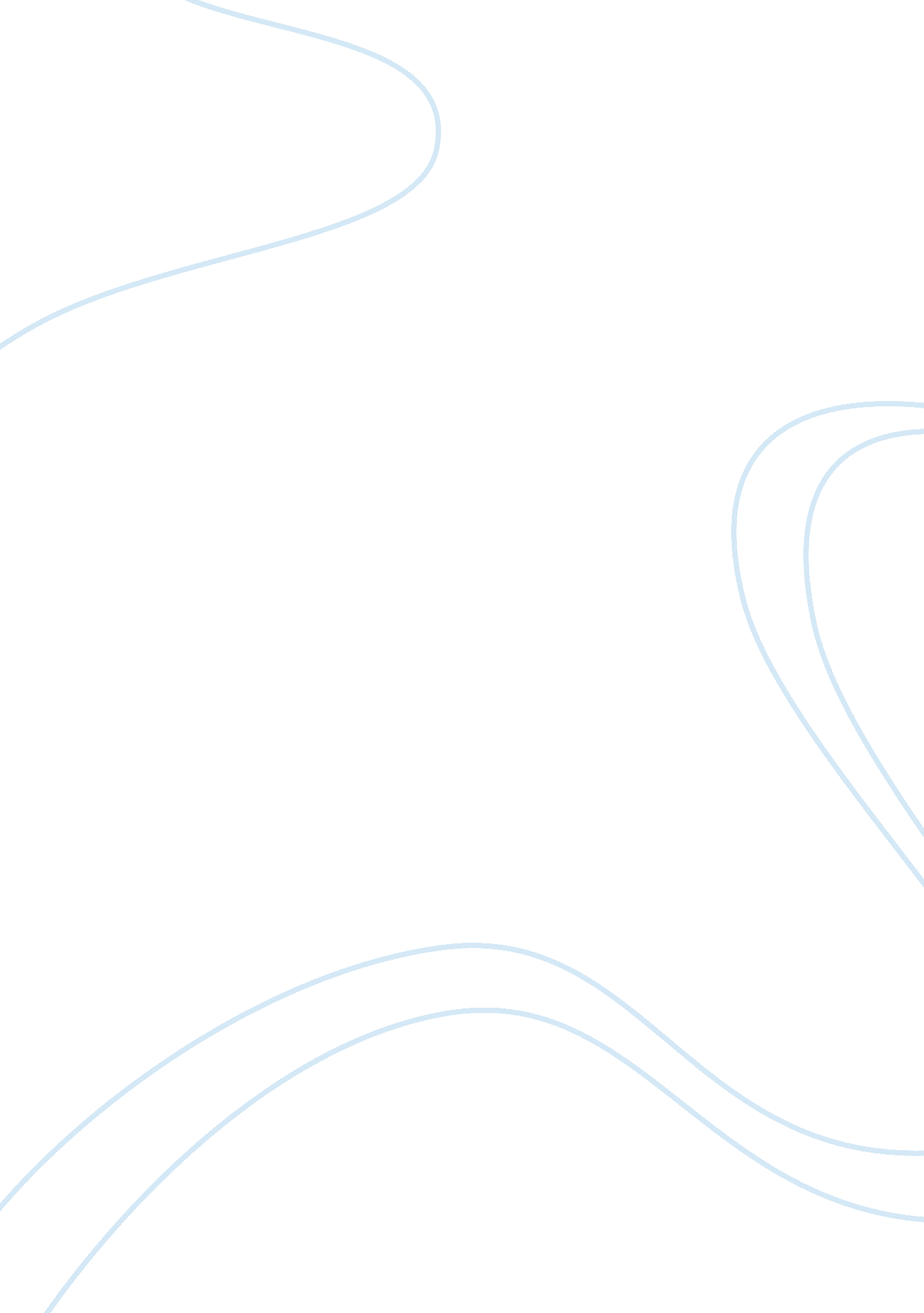 The process of globalisations sociology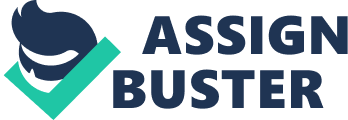 This inquiry essay provinces through the procedure of globalization it is expected that the same development of household will go on, in clip, all over the universe. It mean that I should hold or differ with procedure of household has evolved and diversified through globalization. I will demo give reply with mention to Globalist, Internationalist and Tranformationalist positions and giving appropriate illustrations to exemplify my statement that include the cultural, political and economic dimensions. ( Baylis & A ; Smith, 2001 ) believes that globalization is largely merely defined as the procedure of increasing interconnected-ness between societies. Consequently, events is one portion of the universe progressively have effects on people and societies far off. Besides, I will propose different position on globalization can be categorised into three schools of idea: Globalist, Inter-nationalist and Transformationalist. The three places which sum up the argument on globalisation. I will get down specifying them. First, globalist believed that globalisation as an inevitable development which can non be resisted or significantly influenced by human intercession, peculiarly through traditional political establishments, such as nation-states. On the other manus, globalization is existent and touchable phenomenon. In the add-on, Inter-nationalist argued that the significance of globalization as a new stage has been exaggerated. Furthermore, they believed that most economic and societal activity is regional, instead than planetary, and still see a important function for nation-states. Finally, transformationlist believed that globalisation represents a important displacement, but question the inevitableness of its impacts and they argue that there is still important range for state, local and other bureaus. Transformationalist-approach agrees with the inter-nationalists that the globalists have exaggerated their instance. I will compose an essay to hold that through the procedure of globalization the entirety universe will spread out, diversify and make a assortment of different household. After the Second World War, in the 1950s provided an ideal image of the household was the atomic household. Nuclear household consists of his married woman ; male parent and kids depend on parents ( Hughes and Fergusson 2004, p. 47 ) . Through the procedure of globalisation, atomic household have a wider assortment of household such as individual parent household, cheery household, sapphic household, step household, divorced household and so on. Let come back to the ground why I agree with that statement. This is a cultural alteration in United Kingdom household with globalization, information which is available to everyone in the universe ; through the promotion of information engineering and communicating have evaluated the biass of people in types of households. For illustration, Poland is a traditional family-style life, based on the history of the first married. In the early 19, there appeared some ground to alter the traditional household: alteration the strength of the first matrimony and cut down the matrimony and birthrate, 15 % males and 10 % females less than 50 old ages old are non married ( Fratczak 2004 ) . These have shown that the household in Poland is altering from traditional to many types. Then, I will see the illustration through globalist ‘ s position, international ‘ s position and transformationalist ‘ s position. Globalists describe or predict the homogenization of types of household in over the universe. Tranformationalist describe the intermingling of types of household. Finally, internationalist points to the tenuity of planetary civilization and struggle of the universe ‘ s major civilization. At the same clip with Golden Age, Poland has changed several types like household in UK. I believe that globalist and transformationalist ‘ s positions about types of household are true. Another point is a diverseness of relationships within household. During the 1950s, immature adult female taking a immature hubby, their relationship lasted until one of them dies. Expectations of kids are populating with their parents until they left. The diverseness of household types has made the relationship becomes more complex and new agreements ( Hughes and Fergusson 2004, p. 58 ) . Through globalisation, Vietnam besides affected United Kingdom households. Following point in this essay, the ground comes from the economic. UK households has important alterations in economic. Today, full clip employment of work forces has been replaced by the chance for adult females. Family economic resources are supported by one parent or two in any combination of portion time/full clip and so on ( Hughes and Fergusson 2004 p. 78 ) . Womans were engaged in economic activities. Changes in the types of households as high rates of cohabitation, childbearing outside married, it is the cause of the household economic system and societal agitation ( Mcrae 1999 ) . With globalization, through Global substructure ( Held 2004 ) such as the United Nations has the micro recognition plan. This plan tends to do the adult females ‘ s precedence over all work forces and in Moroccan, 35 % of adult females are engaged in economic activities and compared with other Arab states ( Naples & A ; Desai 2002 ) . For illustration, in Bangladesh adult females ‘ s paid employment was significantly expanded by the trade liberalisation ( Kabeer & A ; Mahmud 2004 ) . Globalist see illustration that increase adult females ‘ s paid employment, spread outing and diversifying the flows and webs of economic, envision benefits for work forces, adult females and provinces in the long-run. Transformationalists position that the international economic system alterations fast and well. Last one, internationalist position that national authorities hold given to international organic structures such as United National, World Trade Organisation and so on. I believe that Globalist, transformationalists and internationalist are right position of the globalisation of economic but non all of the elements that they have. On the other manus, United Kingdom household have non-dependent kids decreased from the aureate age to now ( Social tendencies, 2002 ) . Through globalisation, all of the work for work forces and adult females are different. Demand progressively high, people need to hold more experience and cognition than to better it. Children do non cognize to make concern or something, so they have to dependent into household. Furthermore, a figure of divorces households are rise, so people can travel to work than they look after kids ( Everett 1994 ) . The last ground that I believe my statement is political. Family in the UK has a policy on gender equality is feminism. In 1960s and 1970s, it was feminist evaluates of the household germinating, from within the developing adult females ‘ s motion, which described attending to unequal power dealingss between work forces and adult females within household. Feminist theorist welcome the manner household signifiers are being transformed both from within and in relation to wider tendencies. The increasing diverseness of life agreements is celebrated in so far as it enables more equal and progressive dealingss between adult females, work forces and kids ( Hughes and Fergusson 2004 p. 64 ) . For illustration, “ US Third World feminism ” to depict a signifier of feminist theory ( JackSon & A ; Jones 1998 ) with globalization, Global substructure such as the United Nations has the theory about feminism in United Kingdom impact on the U. S. Look at the illustration, Globalist shows that national authorities are progressively powerless and irrelevant, Inter-nationalist shows that to pull off their domestic and planetary employment has been maintained and expanded. Last one, transformationalists shows that states non losing power and can portion something with other histrions. I believe that internationalist and transformationalists are true with globalization about political. Another point concern about political relations is alterations in the jurisprudence came to consequence in December 2005 have opened the manner to Civil Partnerships- the legal matrimony of same sex twosomes. Peoples have sex with each other ; they fall in love and acquire married like normal people. For illustration, on April 1, 2011, the Netherlands became the first state to formalize same-sex matrimony, Belgium followed in 2003 and the United Kingdom recognized same-sex in 2005 ( Gerstmann 2008 ) For illustration, in Vietnam, late appeared twosomes married that they are the same sex together. But in Vietnam non accept same-sex matrimony, so there are still many biass about it. In decision, I have been to compose an holding essay to provinces that households in the universe will germinate and diversify into different household ‘ s manner as households in the UK between Golden Age and now can go on all over the universe and through globalisation. This alteration is inevitable and it can non defy or significantly influenced by human intercession. Three different schools of idea offer different positions on globalization affects household and can non cognize precisely what it is right or incorrect. On the other manus, their positions are of import to globalization in household. 